MLUVNICE – POMĚR STUPŇOVACÍ a VYLUČOVACÍ (učebnice str. 106-107)1, učebnice str. 106 pročíst žluté rámečky2, učebnice str. 106 – 107 ústně všechna cvičení3, PS 59/1 dole a 60/1, 2 poměr vylučovací (zaslat na e-mail)SLOH– ÚVAHA (učebnice str. 137/140)1, str. 139/4a, b do sešitu (zaslat na e- mail)LITERATURA-začít číst 4. knihu, budete odevzdávat v červnu dle dohodnutého rozpisu, který jsme si řekli v září – máte zapsáno v sešitě na deskách)1, číst knihu – jakoukoliv2, vypracovat průběžně během května 4. mimočítankovou četbu – protože nemáte pracovní list, vypracujete na volný list papíru dle následující osnovy:  1, jméno autora2, název knihy 3, nakladatelství4, počet stran5, literární žánr6, hlavní postavy a jejich vlastnosti (aspoň 3 a vysvětlit je)7, jaká postava se ti nejvíc líbila a proč8, stručný děj (maximálně 10 vět – neopisovat z knihy)9, čím tě knížka oslovila, co by sis chtěl z knihy zapamatovat (opiš z knihy)10, komu bys knihu doporučil a pročZADANÉ ÚKOLY ODESLAT NEJPOZDĚJI DO PÁTKU (15. 5. 2020) NA E-MAIL lucie.valuskova@seznam.czMLUVNICE – POMĚR STUPŇOVACÍ a VYLUČOVACÍ (učebnice str. 106-107)1, učebnice str. 106 pročtěte si žluté rámečky a do sešitu udělejte výpisky – stačí poměr a pro něj typické spojky2, učebnice str. 106 – 107 ústně všechna cvičení3, PS 59/1 dole a 60/ 2 poměr vylučovací - zaslat na e-mail radka.prskavcova@seznam.cz) LITERATURA:Vyhledej si základní informace o těchto třech spisovatelích: Karel Hynek Mácha, Karel Jaromír Erben, Karel Havlíček Borovský. Do sešitu si o nic udělej krátký zápis (rozděl ho na dvě oblasti: ŽIVOT, DÍLO. Také prosím zaslat vyfocené na e-mail. Doporučuji jako první udělat dějepis – informace, které zjistíte, využijete i v tomto úkolu.Děkuji a mějte se hezky. Pokud Vám nebude něco jasné, neváhejte a napište mi .Tento týden si uděláme malinko odpočinkový – k práci Vám bude stačit pouze toto krátké video a wikipedie https://www.youtube.com/watch?v=hM7zroMLJBQ, https://www.google.com/search?q=epigram&oq=epigram&aqs=chrome..69i57j46j0l5j69i60.1515j0j4&sourceid=chrome&ie=UTF-8Zhlédněte ho a odpovězte mi na otázky Jak dlouho vládl František Josef I.?Kdo se stal ministrem vnitra habsburské monarchie?Který český novinář a spisovatel nejhlasitěji kritizoval dění v českých zemích? Jaký osud ho za to stihl?Zkus vysvětlit tyto jeho epigramy:Odkud vzalo - zkouším žáky -
jméno Rakous počátek?
Od raků, neb oni taky
chodí pořád nazpátek.Nechoď, Vašku, s pány na led,
mnohý příklad známe,
že pán sklouzne a sedlák si
za něj nohu zláme.Co je to epigram?POZOR!  Úterý 12.5. v 10h online doučování přes WhatsApp MATEMATIKA	  	-napište mi den předem, kdo se zúčastní, vytvoříme skupinu ;-)Tento týden se podíváme na VÁLECTeorii najdeš:	 v učebnici č.3 (zelená) na str.37 - 48V tomto videu máš vše krásně vysvětlené: https://www.youtube.com/watch?v=rahmTcS-_AoPříklady k procvičování jsou v pracovním sešitě (růžový) na str.135-141ÚKOL:Do sešitu zezadu, kde děláme geometrii, si nadepiš „Válec“Opiš si rámečky ze stran 37 a 39 (učebnice zelená č.3)Opiš do sešitu tyto vzorečky:Povrch válce:      	S = 2πr² + 2πrvObjem válce:	V = πr²v		v . . .  výška válce		r . . .  poloměr válceDo sešitu opiš zadání a vypočítej z učebnice př. 42/1a; 45/1a; 48/A1,2,3,4  Vše vyfoť a pošli mi na WhatsApp nebo emailTento týden se podíváme na PŘEMĚNY MECHANICKÉ ENERGIEPodívej se na prezentaci „PŘEMĚNY ENERGIE“ (šestá shora) http://archiv.zsstipa.cz/vyuka/fyzika/8/8.htm Teorii najdeš v učebnici str.23 - 25Do sešitu napiš odpovědi na otázky 2,3,7. u sovičky v učebnici na straně 25Práci v sešitě vyfoť a pošli mi na email či WhatsAppAhoj výletníci,poslali jste mi moc pěkné fotky z výletu. Nej mi přišla od Karolí, která udělala z fotografií koláž. Děkuju a za odměnu další vtípek - Proč jde sušenka k doktorovi? Protože v ……(dokončení v PL )Nejprve mrkni na video a pak doplň PL. Fandíme zdraví: energetická bilance: https://www.youtube.com/watch?v=KPi3EpGo7P8 (4:14)Doplň PL:ENERGETICKÁ ROVNOVÁHAKaždý z nás potřebuje přijímat ……………………(2/7) získáváme ji z přijímané potravy a potřebujeme ji pro …………………, ……………………, M…………………. (7/7), ……………………… a práci srdce i ostatních orgánů.60-70 %  energie spotřebuje tělo samo = ……………………… (6/7) METABOLISMUSTato energie zajišťuje základní životní funkce = ……………………….., ……………………10 % spotřebujeme při ……………………………………(5/7) jídla20–30 P …………..(4/7) je třeba spotřebovávat ………………………………… (2/7)Spotřeba energie je individuální – záleží na ……………….(3/4), ….........................., genech, bazálním metabolismu a jak moc nebo málo se hýbeme.ENERGIE PŘIJÍMANÁ V POTRAVĚ A ENERGIE VYDÁVANÁ by měly být v …………………………………………… = …………… (2/6) = VÝDEJ Pokud opakovaně nastává, že 	PŘÍJEM < VÝDEJ dotyčný ……H…………………...(2/5)					PŘÍJEM > VÝDEJ ……………………………………………….Jaká rizika a zdravotní problémy přináší podváha? ……………………………(3/7), ….……………………………………………………, sklony ke ……Z……………………………… (5/10)Jaká rizika a zdravotní problémy přináší nadváha? ……………………………………….. …………………………………………………………………………………………………………………………Orientačně u dospělých osob lze posoudit tělesnou hmotnost pomocí výpočtu BMI (Body mass index). Nelze použít např. u kulturistů. Děti mají posunuté hodnoty (směrem dolů).BMI   			Pod 19 podváha, 19 – 25 optimální hmotnost, 25 – 30 nadváha, nad 30 obezita.Např.  Slečna váží 70 kg a měří 1, 75 m, tak si vypočítá své BMI takto:BMI = BMI = 22,9 ………………. To znamená, že při své výšce má optimální váhu. 2) Vypočti orientačně své BMI. BMI = Vyplněný PL a vypočtené vaše BMI mi pošlete ke kontrole. Vejleťte dál, klidně mi pošlete i další bezva fotky, v září je společně omrknem . Mějte se pěkně. Pavla PluhařováTento týden nás čeká kvíz: „Poznej město podle obrázku“ a „Poznej stát podle vlajky“. (odpovědi nám napište na mail).Další úkol bude věnovat pozornost orientaci na mapě: https://www.umimefakta.cz/?fromSSO=1HÁDEJ:  1)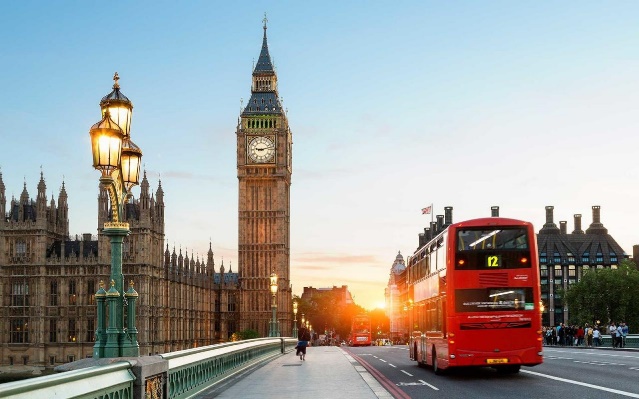 2)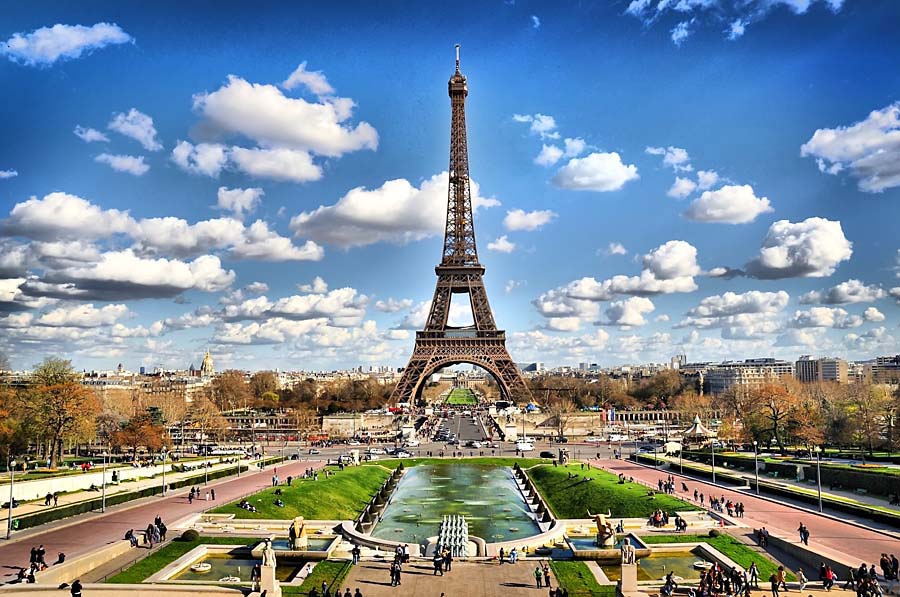 3)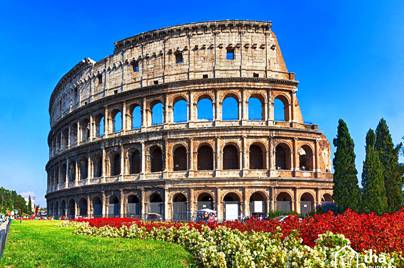 4)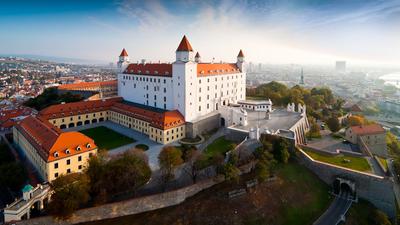 5)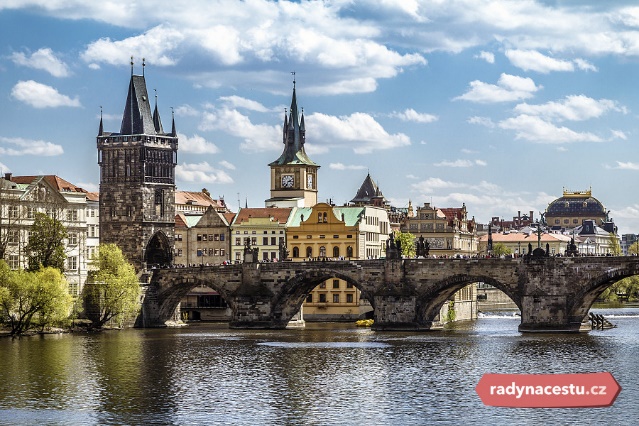 VLAJKY:   2)      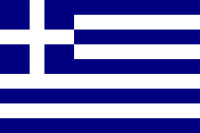 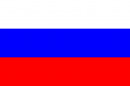        4)     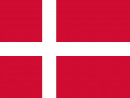 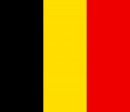           6) 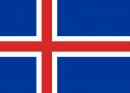 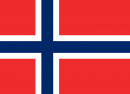       8)  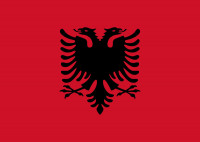 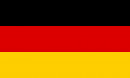         10) 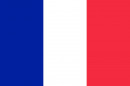 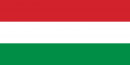 Opět budeme pokračovat v poslechu The Survivor. Tentokrát začneme poslouchat třetí část.Poslechněte si POKRAČOVÁNÍ PŘÍBĚHU Dnes si poslechneme první část, nejdříve shrnutí, pak uslyšíte telefonní rozhovor, který se odehrál před nehodou a pak část z nemocnice, kdy sestra hovoří po telefonu s lékařem.První část, se kterou dnes pracujeme, trvá zhruba do 3:10. Pokud potřebujete při poslechu přepis textu, najdete ho v záložce TRANSCRIPT ( na webové stránce pod poslechem)https://learnenglishteens.britishcouncil.org/study-break/graded-listening/survivor-episode-3-coincidence-level-a2Vypracujte pracovní list a pošlete na e-mailovou adresu své vyučující do 15. 5. 2020Pracovní list Anglický jazyk do 15. 5. 2020Jméno a příjmení:________________________, třída:____________________Poslechněte si příběh a rozhodněte, zda jsou následující věty pravdivé (TRUE) nebo nepravdivé (FALSE):Část měsíc před nehodou, agent Kowalski telefonuje s agentkou Sanders:Kowalski does not know where Agent Sanders is.                              T/FAgent Senders tells Kowalski everything about what she is doing.  T/F Agent Senders is looking for some money.                                          T/FČást, kdy sestra Bryson mluví s doktorem o stavu Jane:.Jane was stressed last night                                                                     T/FJane is still stressed today.                                                                        T/FVyber a doplň, kdo říká v nahrávce tyto věty:NURSE BRYSON        AGENT SANDERS        AGENT KOWALSKI Příklad:  You have a visitor, Jane.     NURSE BRYSON___“We work together, Sanders. Don't keep secrets”. _____________________“I am close, I can’t say more, right now”. _____________________________“Last night there was something strange”. _____________________________“There is someone at the door, now. I have to go”_______________________“Give me another 24 hours.”_______________________________“Have you found the money?” ________________________________Dobrý den PřáteléAtomy, molekuly a chemické vazby Vám zjevně dělají problém. Nebudeme tedy nikam spěchat a u tohoto problému ještě zůstaneme, ovšem pokusím se Vám vše shrnout v jednoduchých bodech.Co zkrátka musíme vědět?AtomyAtom je základní stavební jednotka hmoty, z atomů se skládá vše co kolem sebe vidíme i my (v každém z nás jsou atomy uhlíku, kyslíku, vodíku, vápníku a mnoha dalších).Atom se skládá z jádra a obalu. V jádře jsou protony a neutrony. V obalu jsou elektrony.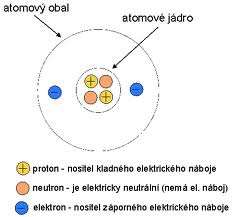 Atomy se liší počtem protonů a neutronů v jádře a počtem elektronů v obalu. Například všechny atomy uhlíku mají šest protonů. Kdyby tam protonů byl jiný počet, už by to nebyl uhlík ale jiný prvek(uhlík - C, vodík - H, železo - Fe). Každý prvek tedy má svůj pevně daný počet protonů v jádře atomů.Hezké povídání o atomech zde: http://tahaky.blogerka.cz/Fyzika/Stavba-atomu?km=cDoporučuji podívat se na tento web: http://www.zschemie.euweb.cz/atomy/atom3.htmlA zde video, které jsme už viděli, ale pro připomenutí, jak velké atomy jsou: https://www.youtube.com/watch?v=xT9Xil2-FmkMolekulySpojením několika atomů chemickou vazbou vznikne molekula (například H2O – voda, NaOH – hydroxid sodný).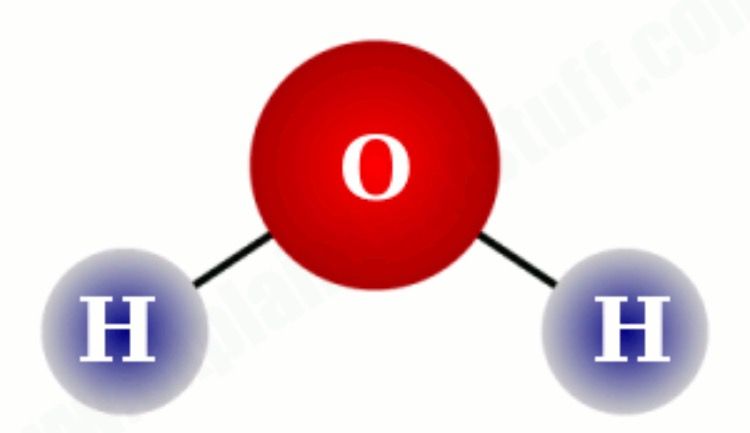 Příklad: Dva atomy vodíku a jeden atom kyslíku tvoří molekulu vody. Voda je chemická sloučenina dvou prvků. Není to tedy prvek (jako třeba železo v hřebíku) – teoreticky by hřebík mohly tvořit pouze atomy železaOpět doporučuji tento web: http://www.zschemie.euweb.cz/molekuly/molekuly1.htmlPro opravdové nadšence (můžete se podívat, jak zjednodušenou látku bereme, ale opatrně, ať se nevyděsíte, nejhorší smrt je z vyděšení): https://physics.mff.cuni.cz/kchfo/burda/OCh/Part03.pdfChemická vazbaAby molekuly držely pohromadě, musí se atomy spojit chemickou vazbou. To se děje tak, že atomy sdílí elektronový pár. Elektrony neumí moc dobře existovat samostatně. Vždy se váží do páru a pak jsou spokojené. Pokud tedy má atom v obalu elektron, který je osamocený, je tento elektron nespokojený a snaží se najít kamaráda. Pokud se k atomu přiblíží jiný atom, který má rovněž osamocený smutný (nepárový) elektron, tyto dva se spojí do dvojice a tím se i jejich atomy „slepí“ do molekuly (Protože atom tam jen tak ten elektron nenechá).K otázce z minulého zadání, proč je neon nereaktivní jsem vymyslel takové připodobnění, abyste si představili, co to ten elektronový pár jako asi je a jak to funguje (elektron= kousek suchého zipu).Neon je nereaktivní, protože nemá nepárové valenční elektrony. Díky nim jsou atomy schopny tvořit vazbu. Když mají dva atomy lichý elektron, přiblíží se a vytvoří sdílený elektronový pár. To ty dva elektrony je drží u sebe. Proto se tomu také říká vazebný elektronový pár. Jako kdybyste do sebe zacvakli dva visací zámky. No a protože neon nic takového nemá, všechny jeho elektrony jsou v páru, tak nemá, čím by se k jiným atomům přichytil. Představte si, jako kdyby elektrony byly kousky suchého zipu přilepené na míčku (míček je atom). Když na kostičku suchého zipu přilepíte druhou stranu, celek už k ničemu nechytne. Takže elektronový pár jsou 2 kousky suchého zipu slepené dohromady. Už nefunguje. Naopak nepárový elektron je stále volný kousek sucháče, takže se může přichytit na kousek suchého zipu na jiném atomu.Jde o to, že neon už má všechny kousky už "zalepené" druhou stranou suchého zipu. Takže se na něj už nic nepřilepí.Je to alespoň trochu jasné? Odpověz.A nyní úkoly pro Vás, na které se už velmi těšíte:V učebnici na straně 24 nahoře jsou dva atomy a jedna molekula. Pozorně si je prohlédněte a napište, kolik chemických vazeb mohou atomy vytvořit. Uveďte příklady molekul, které obsahuje kyslík a nebo uhlík.Napište alespoň dvě otázky k tématu, co Vám není jasné a nebo co Vám přijde zajímavé.(tuto otázku negooglujte, použijte vlastní rozum)Odpovědi na otázky zašlete na marek.dosek@seznam.cz do neděle 17.5.2020. Budu se na ně mazitím třást nedočkavostí.S pozdravemMarek Došek1)     uč. str. 61, cv.10   - vypracujte podle příkladu2)     uč. str.62, cv. 11   - přečti si zelený rámeček -Land und Leute        Napiš otázku a odpověz podle příkladů pod obrázky (rámečky)      ( např.      -Wie findest du das Babysitten?   - Ich finde "Babysitten" super. )3)    Napiš, co by se líbilo tobě.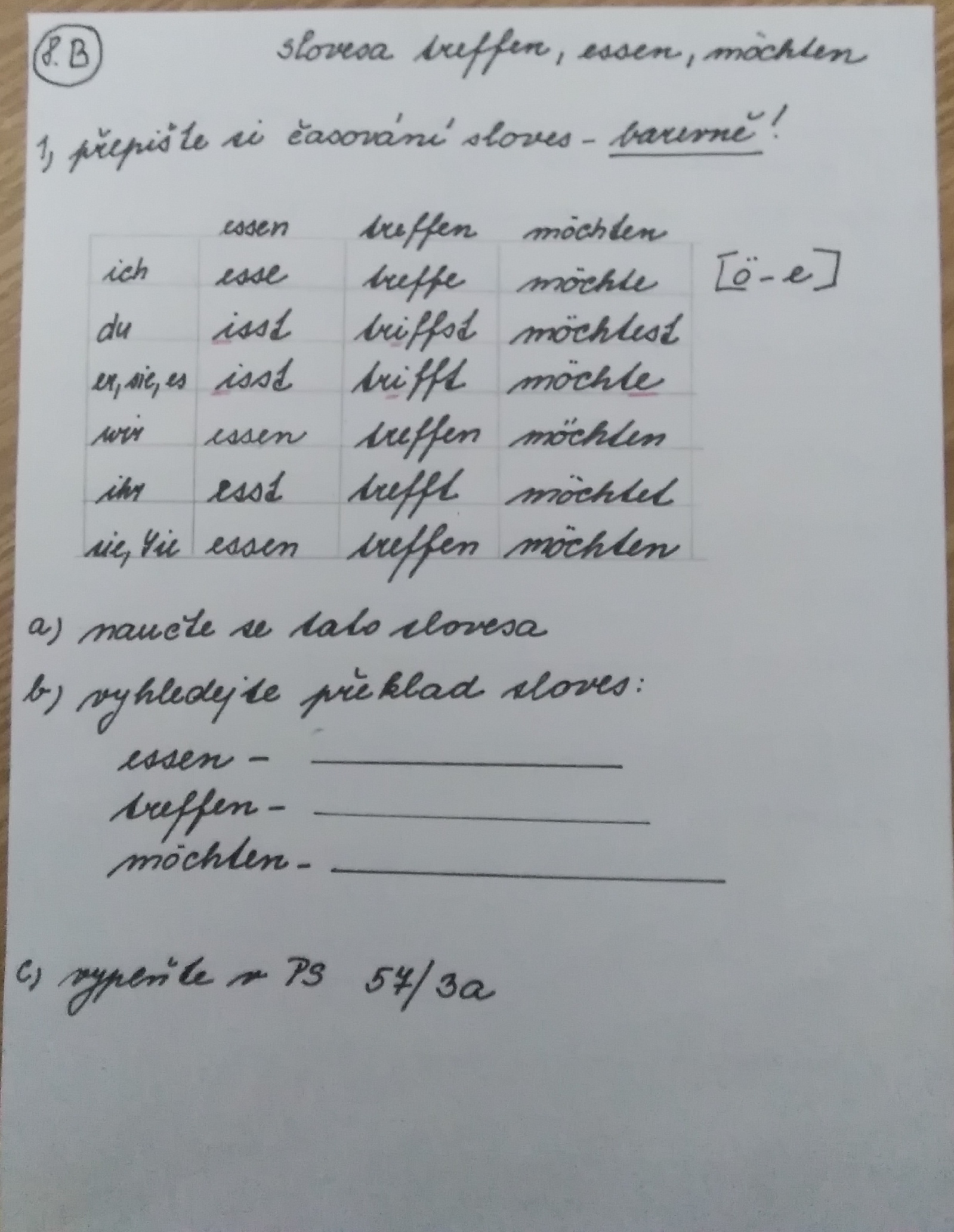 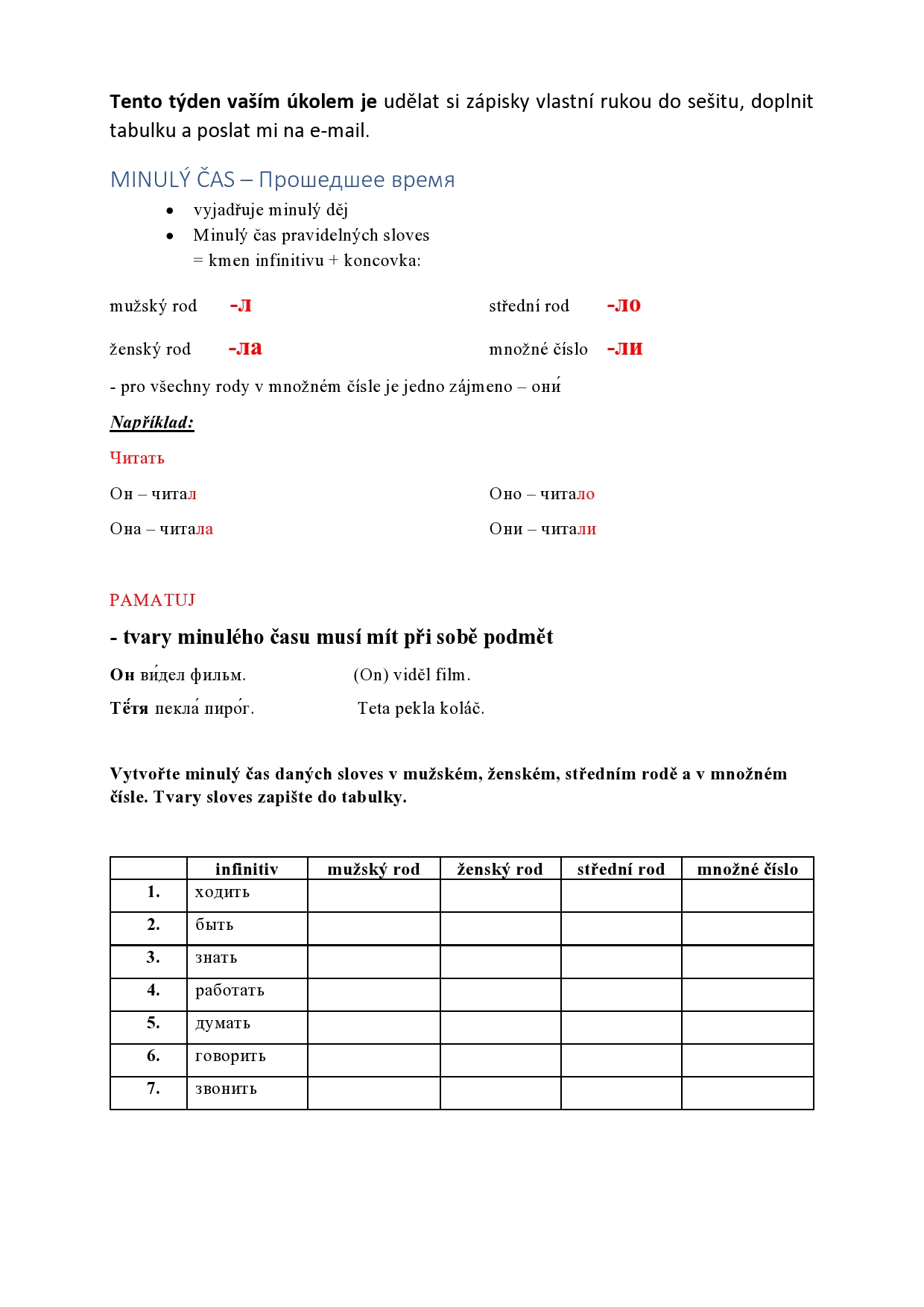 PředmětČeský jazykČeský jazykVyučující 8. ALucie Valuškoválucie.valuskova@seznam.czPředmětČeský jazykČeský jazykVyučující 8. BRadka Prskavcová radka.prskavcova@seznam.czPředmětDějepisDějepisVyučující 8. ABRadka Prskavcová radka.prskavcova@seznam.czPředmětMatematika Matematika Vyučující 8. ABMarie Šulanová  sulanova@skolanavalech.czWhatsApp (731557682) možnost domluvit online konzultaciPředmětFyzikaFyzikaVyučující 8. ABMarie Šulanová  sulanova@skolanavalech.czWhatsApp (731557682) možnost domluvit online konzultaciPředmětPřírodopisPřírodopisVyučující 8. ABPavla Pluhařová    pa.hlad@seznam.czPředmětZeměpisZeměpisVyučující 8. APavla Pluhařová    pa.hlad@seznam.czVyučující 8. BJana Veselá    vesela@skolanavalech.czPředmětAnglický jazyk  Anglický jazyk  Vyučující 8. ABŠárka Kánskákanska@skolanavalech.czVyučující 8. ABJana Muhlfeitová muhlfeitova@skolanavalech.czPředmětChemie Chemie Vyučující 8. ABMarek Došek  marek.dosek@seznam.czPředmětNěmecký jazyk Německý jazyk Vyučující 8. ADana Brejníková brejnikova@skolanavalech.czPředmětNěmecký jazyk Německý jazyk Vyučující 8. BAndrea Jíšová  jisova@skolanavalech.czPředmětRuský jazyk Ruský jazyk Vyučující 8. ABOlga Kozik olha.kozik@seznam.cz